				Policy Committee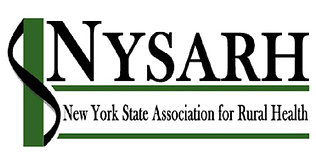 Wednesday, October 28, 20209:00-10:00AMBarry Brogan, ChairVia ZoomJoin Zoom Meetinghttps://us02web.zoom.us/j/3601736142?pwd=dVdyY1JOZWh1RnJEa1dzSVNJR3FEdz09Meeting ID: 360 173 6142Passcode: NYSARHAGENDAWelcome and Roll-call						BarryAgenda ModificationsDisclosure of Interests				Accept Minutes of 9.23.20					BarryStrategic Planning						Helen StepowanyDiscussion							BarryUpdates								SaraDate for December meeting					BarryOther Business							All							Adjourn								BarryNext meeting:  November 25, 2020Guests:       Hope Plavin, AHI		Bob Ross, ASAP